Gobierno Municipal El Salto 2018-2021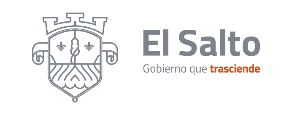 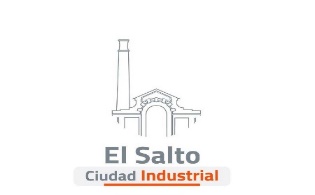 Resumen de informe octubre 2020 DIRECCIÓN GENERAL DE OBRAS PÚBLICAS Y DESARROLLO URBANODIRECCIÓN GENERAL DE OBRAS PÚBLICAS Y DESARROLLO URBANOACTIVIDADESRESULTADOSAtención Ciudadana300 personalizada105 telefónicaLicencias de Construcción11 ingresosPeticiones de Obras10 personalizada30 telefónica Dictamen14 uso de suelo10 trazos, usos y destinosTotal de obras en proceso3 obras en procesoRealización de obras públicas en el municipio Se iniciaron 9 obrasUna de realización de proyecto de carretera3 desazolves en Las Pintitas  5 de red de agua potable y drenaje sanitario en Cabecera Municipal Limpieza y desazolve de arroyos y canales Se realizó el desazolve del Canal San Lorenzo, con una extensión de 850 mtsElaboración y/o revisión de proyectos de obra pública Se realizaron 9 proyectos de obra Una de realización de proyecto de carretera3 desazolves en Las Pintitas  5 de red de agua potable y drenaje sanitario en Cabecera MunicipalRehabilitación de calles Se realizó la rehabilitación de varias calles con una extensión de 2,000 mts en la Colonia Santa Rosa Arranque de trabajos de renovación de vialidades en La Azucena Arranque de trabajos de renovación de vialidades en La Azucena Renovación de carpeta asfáltica Carretera San José del Castillo – El Verde hasta el ingreso de Las Pintas (Colaboración con el Estado)Renovación de carpeta asfáltica Carretera San José del Castillo – El Verde hasta el ingreso de Las Pintas (Colaboración con el Estado)Inicia obra en Calle Lázaro Cárdenas y Av. del campesino, en la Delegación San José del Quince  Inicia obra en Calle Lázaro Cárdenas y Av. del campesino, en la Delegación San José del Quince  